CABINET MINISTRU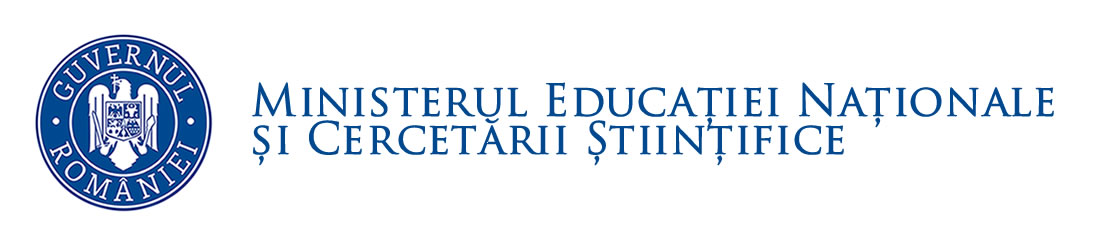 ORDINprivind organizarea, funcţionarea şi admiterea în învăţământul profesional de statÎn conformitate cu prevederile art. 23 din Legea educaţiei naționale nr. 1/2011, cu modificările şi completările ulterioare,În conformitate cu Hotărârea Guvernului României nr. 44/2016 privind organizarea şi funcţionarea Ministerului Educației Naționale și Cercetării Științifice, cu modificările și completările ulterioare,Ministrul Educaţiei Naţionale şi Cercetării Ştiinţificeemite prezentul ordin:Art.1. (1) Se aprobă Metodologia de organizare şi funcţionare a învăţământului profesional de stat, prezentată în Anexa 1, care face parte integrantă din prezentul ordin(2) Se aprobă Metodologia de organizare şi desfăşurarea a admiterii în învăţământul profesional de stat, prezentată în Anexa 2, care face parte integrantă din prezentul ordin.Art.3. Prezentul ordin se publică în Monitorul Oficial al României, partea IArt.4. Începând cu data publicării prezentului ordin în Monitorul Oficial al României, partea I, se abrogă ordinul ministrului educaţiei naţionale nr. 3136/20.02.2014 privind organizarea, funcţionarea, admiterea şi calendarul admiterii în învăţământul profesional de stat cu durata de 3 ani.Art.5. Direcţia generală învățământ preuniversitar, Direcţia generală management și resurse umane, Direcţia minorităţi, Direcţia generală buget-finanţe, Centul naţional de dezvoltare a Învăţământului Profesional şi Tehnic, inspectoratele şcolare şi unităţile de învăţământ profesional şi tehnic duc la îndeplinire prevederile prezentului ordin.MINISTRU,Mircea DUMITRUBucureştiDataNr.